	ПРОЄКТ № 9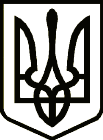 УкраїнаНОВГОРОД – СІВЕРСЬКА МІСЬКА РАДАЧЕРНІГІВСЬКОЇ ОБЛАСТІ(двадцять третя позачергова сесія VIIІ скликання)РІШЕННЯ   квітня 2023 року                                                                                           № Про внесення змін до Програмипрофілактики правопорушень на території населених пунктів Новгород-Сіверської  міської територіальної громади на 2023 рік Відповідно до звернення Новгород-Сіверського районного відділу поліції ГУНП в Чернігівській області від 14 квітня 2023 року №5648/124/46-2023, керуючись статтями 26 та  59 Закону України «Про місцеве самоврядування в Україні», міська рада ВИРІШИЛА:1. Внести зміни до Програми профілактики правопорушень на території населених пунктів Новгород-Сіверської міської територіальної громади            на 2023 рік (далі - Програма), затвердженої рішенням 21-ої позачергової сесії міської ради VIIІ скликання від 27 січня 2023 року № 778:пункт 11 Паспорта Програми викласти в такій редакції:у розділі 7 «Обсяги та джерела фінансування Програми» таблицю «Ресурсне забезпечення Програми» викласти в такій редакції:Ресурсне забезпечення Програми                                                                                                        тис. грн  Додаток 1 «Напрями діяльності і заходи реалізації Програми»   викласти в новій редакції, що додається.Додаток  2 «Показники результативності Програми» викласти в новій редакції, що додається.2. Фінансовому управлінню міської ради передбачати кошти на виконання Програми в межах наявних фінансових ресурсів. 3. Контроль за виконанням рішення покласти на постійну комісію міської ради з питань планування, бюджету та комунальної власності.Міський голова			                                          	Л. ТкаченкоПроєкт рішення підготував:Завідувач сектору з питань цивільногозахисту, оборонної та мобілізаційноїроботи міської ради							М. БурчикПОГОДЖЕНО: Заступник міського голови з питань діяльності виконавчихорганів міської ради							С. ЙожиковКеруючий справами виконавчогокомітету міської ради							С. ПоливодаНачальник  юридичного відділуміської ради								М. ШахуновНачальник відділу економіки міської ради  								І. ПузирейНачальник фінансового управління міської ради								В. ПечкоСекретар міської ради							Ю. ЛакозаНадіслати:- фінансове управління міської ради – 1 прим.;- відділ бухгалтерського обліку, планування та звітності міської ради – 1 прим.11.Загальний обсяг фінансових ресурсів, необхідних для реалізації Програми всього: в тому числі:- коштів бюджету громади- коштів державного бюджету- інші джерела1 230,0 тис. грн1 230,0 тис. грнОбсяг коштів, які пропонуються залучити на виконання ПрограмиЕтапи виконання програмиУсього витрат на виконання програмиОбсяг коштів, які пропонуються залучити на виконання Програми2023 рікУсього витрат на виконання програмиОбсяг ресурсів, в т.ч. кредиторська заборгованість, в т.ч.:           1 230,0	1 230,0державний бюджетобласний бюджетбюджет МТГ	1 230,0	1 230,0Кошти не бюджетних джерел